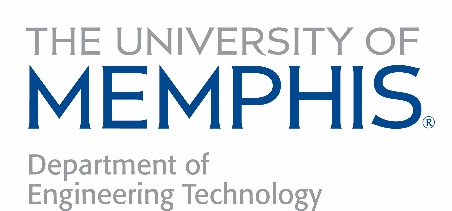 Department of Engineering TechnologyProject Approval FormProject Title_________________________________________________________________________Student’s Name_________________________________________ Date_________________________Students Fields of Study (Check all that apply): Mechanical System Design    Product Realization    Operations Strategy & Lean Principles  Automation & Control Systems    Electronic Communication Systems    Microprocessor Systems System/Network Administration    Software DesignProject Advisor’s Name________________________________________________________________Please attach this form to a memo that includes:A brief description of the overall project Goals of the projectA justification for the project (i.e. what problem does it solve, why is it important, why is it relevant etc.)What courses taken will be relevant to the project.Rough estimate of costStudent’s Signature_________________________________________ Date______________________Project Advisor’s Signature___________________________________ Date______________________FOS Advisor’s Signature3_____________________________________ Date______________________Senior Project Instructor Signature ____________________________ Date ______________________Notes:Any changes to the project will require approval (see Change Request Form on class website)See class website for due date for both this form and the completed memo.FOS Advisor’s signature only required when different than project advisor